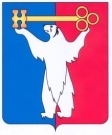 АДМИНИСТРАЦИЯ ГОРОДА НОРИЛЬСКАКРАСНОЯРСКОГО КРАЯРАСПОРЯЖЕНИЕ15.04.2021                                            г. Норильск                                             № 1827О создании рабочей группы по предупреждению возникновения чрезвычайной ситуации на территории муниципального образования город Норильск, связанной с возможностью внезапного обрушения здания многоквартирного дома, расположенного по адресу: г. Норильск, ул. Московская, д. 14В целях организации и координации осуществления мер (мероприятий), предусмотренных пунктом 5.2 постановления Главы города Норильска от  14.04.2021 № 63, необходимых для незамедлительного переселения жильцов и предотвращения возникновения чрезвычайной ситуации, а также снижения размера ущерба и потерь в случае ее возникновения 1. Создать рабочую группу по предупреждению возникновения чрезвычайной ситуации на территории муниципального образования город Норильск, связанной с возможностью внезапного обрушения здания многоквартирного дома, расположенного по адресу: г. Норильск, ул. Московская, д. 14 и утвердить ее представительский состав (прилагается).2. Разместить настоящее распоряжение на официальном сайте муниципального образования город Норильск.И.о. Главы города Норильска 	                                                               Н.А.ТимофеевУТВЕРЖДЕНраспоряжениемАдминистрации города Норильскаот 15.04.2021 № 1827Представительский составрабочей группы по предупреждению возникновения чрезвычайной ситуации на территории муниципального образования город Норильск, связанной с возможностью внезапного обрушения здания многоквартирного дома, расположенного по адресу: г. Норильск, ул. Московская, д. 14.Руководитель группызаместитель Главы города Норильска Члены рабочей группыначальник Управления городского хозяйства Администрации города Норильсказаместитель начальника Управления городского хозяйства Администрации города Норильсказаместитель начальника Управления жилищного фонда Администрации города Норильска по учету и распределению жилищного фондазаместитель директора МКУ «Управление жилищно-коммунального хозяйства» по производствуЧлены рабочей группыначальник отдела сохранности автомобильных дорог и безопасности дорожного движения МКУ «Норильскавтодор»начальник Управления по делам гражданской обороны и чрезвычайным ситуациям Администрации города Норильсказаместитель директора МБУ «Автохозяйство» по производствузаместитель прокурора города Норильсканачальник отдела материально-технического снабжения и обеспечения МУП ТПО «ТоргСервис»первый заместитель генерального директора ООО УК «Жилкомсервис»заместитель начальника отдела полиции № 1 по охране общественного порядка ОМВД России по городу Норильскуначальник территориального отдела в городе Норильске министерства здравоохранения Красноярского краяначальник межрайонного отдела судебных приставов по городу Норильску Федеральной службы судебных приставовглавный специалист отдела защиты от чрезвычайных ситуаций Управления по делам гражданской обороны и чрезвычайным ситуациям Администрации города Норильска